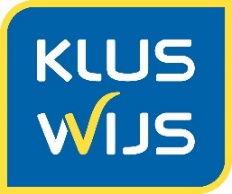 RETOURFORMULIER INTERSTEELBeste heer/mevrouw,Bent u toch niet helemaal tevreden over het door u bestelde Intersteel artikel(en)? Dan kunt u deze binnen 14 dagen na ontvangst retourneren. Graag dit formulier bij uw retour voegen en onderstaande gegevens invullen:Aanhef (vink aan wat van toepassing is):Dhr.Mevr.Achternaam:E-mailadres:Ordernummer:Product dat ik retour wil sturen: ………………………………………………………………………………….………………………………………………………………………………….………………………………………………………………………………….………………………………………………………………………………….Retourreden (vink aan wat van toepassing is):Product is kapotProduct is niet wat ik besteld hebProduct voldoet niet aan mijn verwachtingAnders, namelijk………………………………………………………U kunt voor het retourneren van uw bestelling een DHL retourlabel aanvragen op www.kluswijs.nl/dhlretourlabel. Plak het DHL retourlabel op de doos, voeg dit retourformulier toe aan uw retour en lever het retourpakketje af bij een DHL punt.Met vriendelijke groet,Het KlusWijs team